РЕШЕНИЕО назначении исполняющего обязанности главы администрации сельского поселения Караярский сельсовет муниципального района Караидельский район Республики Башкортостан        В связи с досрочным прекращением полномочий главы сельского поселения Караярский сельсовет муниципального района Караидельский район Республики Башкортостан Хайдаршиной Г.Ш. Совет сельского поселения Караярский сельсовет муниципального района Караидельский район Республики Башкортостан р е ш и л:Назначить временно исполняющим обязанности главы администрации       сельского поселения Караярский сельсовет муниципального района       Караидельский район Республики Башкортостан Галлямову Гульнару Рашитовну  с 1 марта 2017 года по 25 сентября 2017 года. Глава сельского поселения Караярский сельсовет муниципального районаКараидельский район Республики Башкортостан                                                         Г.Ш. Хайдаршинас.Караяр28 февраля 2017 года № 14/4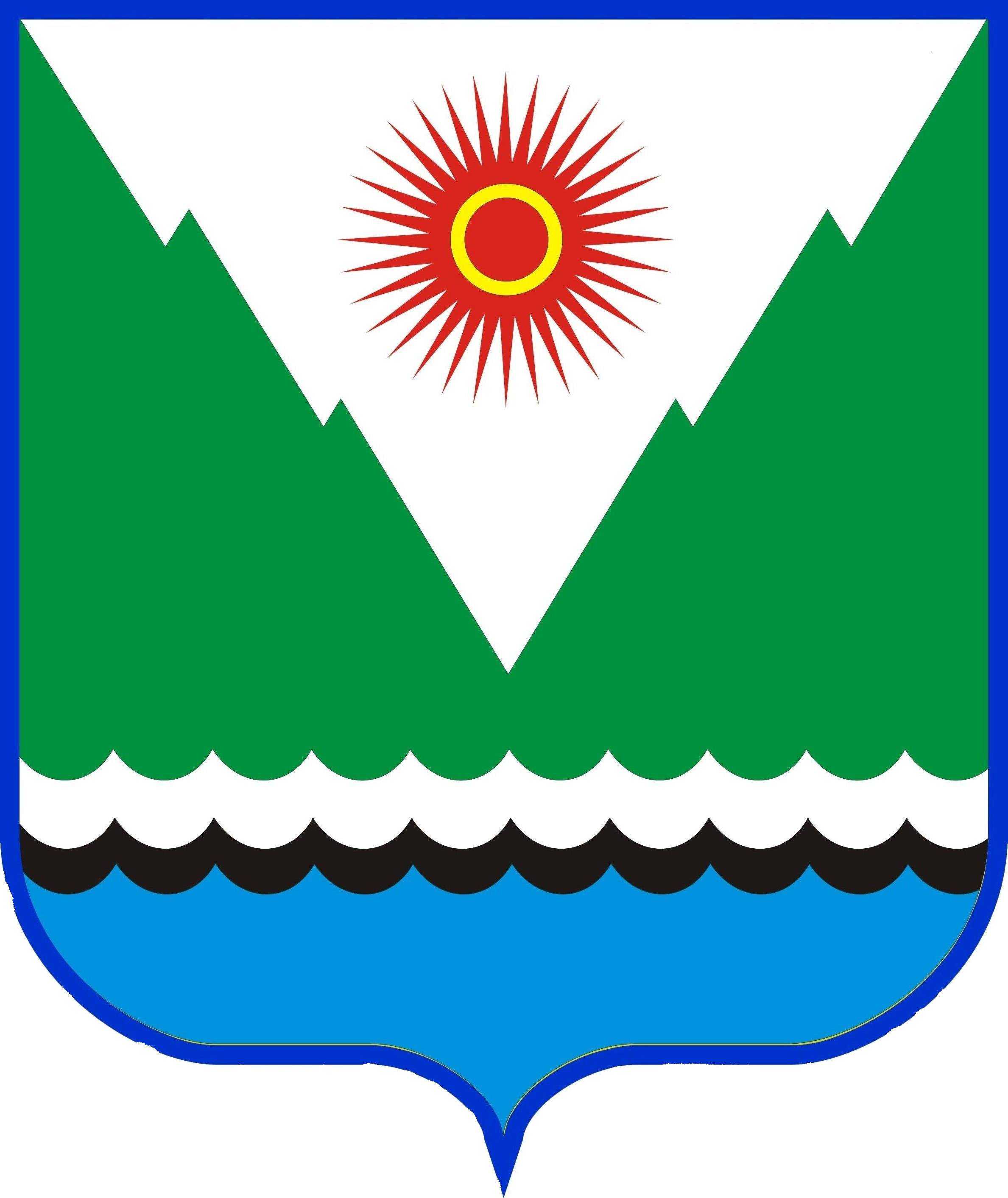     